BUDE AND NORTH CORNWALL GOLF CLUB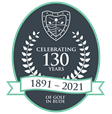 Minutes of the Executive Committee MeetingDate:	 12/07/2023Time:	17.00 hrs.Attended by:	Andrew Pelling, Peter Kelly, John Boundy, Judith Smith, Shirley Percy, Andrew FinleyChair:	Andrew Finley.Minutes:	Mark JenkinsApologies:	Geoff TylerAgenda Item - Minutes Of last MeetingResults: - Proposed AF Seconded AP. AgreedTopic - Matters ArisingResults: - Letter sent to James Rowland from Stephens Scown.Topic – Captains ReportA big thankyou to Jack Gear for sponsoring the Tamar Cup probably one of the club's biggest competition, players from far and wide competing. Well Done to John Vanstone and Collette Burgess for coming out on top with two days of excellent golf. Captains, nights are still going well the attendance has been from 24 up to 42 thanks again to Pat for running the show. Well done to George Ward organising the Angry Chicken another big club event with over 80 playing. £260 has been donated to the Captain's Charity by Tom Evan's the husband of Andrea who sadly passed away recently Tom sold her clubs, and her trolley, proceeds of that sale is going to Bude Food Bank. Jamie Burt gets my thanks for sponsoring the club championships, which was another success, with Laurie Bridges and Adam Bell coming out on top. A big thankyou to Jamie and his gang for the brilliant job they're doing to the course. Finally, the Triangle Cup team are sitting comfortably in 3rd place 18pts behind Hols and 44 behind Lanson with the home leg coming in Aug. Thanks to everyone who has assisted me so far, and those who have offered me advise, which in most cases I've swerved around, thanks again. ChunkyTopic – Lady Captains ReportBude ladies travelled to St Austell Golf Club on Thursday 15th June for the Baron Rose Bowl 36 holes 4somes medal.It was a very hot and windy day but difficult conditions didn’t stop the teams of Collette and Jill, Jo and Glen, Erica and Shirley coming runners up in the team event and Collette and Jill 3rd in the individual pairs. A great effort by everyone.The league match at home against Falmouth on Friday 7th was played in good spirits and lovely weather . Bude won 6.1  a fantastic result. Topic - Green’s report.Chasing quotes for fence around the green keepers shed.New fence behind the 2nd agreed.Sprinkler replacement reportGreenkeeper shed needs refitting (shower/dry room etc)Topic - Treasurer’s ReportAccounts sent via e-mailTopic – House and Standards Erica is drawing up a rough plan of the area and the seating we would like.  It is proposed to have the wall around the sides of the patio higher so that they can incorporate a bench made of cedar, topped off with glass panels without any stainless steel. (this will be dependant on price so we intend to get a price for both)We will also get a price for the furniture which we have seen and it is very impressive.  It’s mad of light weight concrete reinforced with glass fibre and polished.  The finish is very good.  I have spoken to Sam and it is all go for the 24th but he is starting by pulling up the patio, and building the wall around it so the slope will be a little later than planned.  Hopefully have all the figures by Wednesday.Have asked Clare to speak to Ian re the signs he is proposing to put up, and have said that the umbrellas are the wrong colour!A full proposal was given. PK & JS to meet with the contractor to reduce overall cost.Topic – Health and SafetyResults: No ReportTopic – BVT Car ParkCharger Revenue: £1117.08 Inc. vatCar Park Revenue: £7598.50 Inc. vatTopic – General Managers ReportTamar Cup incomeEntry: £10,925Sponsorship: £998.00Prize Fund: £3,000 (Holsworthy)Bude GC Income: Admin: £2,000 + £3,362.50Holsworthy GC: Prize Fund £3,000 + £3,362.50Next Meeting: Wednesday 9th August at 5pmFollow-upWho's responsible?DateQuotes for boundary fence around the greens shed2ND Fence agreed.Circulate the sprinkler reportSource quotes for upgrading the greens dry roomJA/JBMJMJMJBy the next meetingImmediatelyImmediately  Immediately Follow-upWho's responsible?DateFinance meeting needs to be arranged.MJBy the next meeting